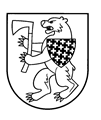 ŠIAULIŲ RAJONO SAVIVALDYBĖS ADMINISTRACIJOS DIREKTORIUSĮSAKYMASDĖL ŠIAULIŲ RAJONO SAVIVALDYBĖS ADMINISTRACIJOS DIREKTORIAUS2017 M. RUGSĖJO 7 D. ĮSAKYMO NR. A-1262 „DĖL ŠIAULIŲ RAJONO SAVIVALDYBĖS ADMINISTRACIJOS SENIŪNIJŲ SOCIALINĖS PARAMOS KLAUSIMAMS SPRĘSTI KOMISIJŲ SUDĖTIES PATVIRTINIMO“ PAKEITIMO2018 m. liepos 17 d. Nr. A-974ŠiauliaiVadovaudamasis Lietuvos Respublikos vietos savivaldos įstatymo 18 straipsnio 1 dalimi, atsižvelgdamas į Šakynos seniūno Mindaugo Gedvilos 2018-07-05 tarnybinį pranešimą Nr. ST(25)-38(3.19) „Dėl socialinės paramos klausimams spręsti komisijos pakeitimo“: 1. P a k e i č i u Šiaulių rajono savivaldybės administracijos direktoriaus 2017 m. rugsėjo 7 d. įsakymo Nr. A-1262 „Dėl Šiaulių rajono savivaldybės administracijos seniūnijų socialinės paramos klausimams spręsti komisijų sudėties patvirtinimo“ 1.10 papunkčiu patvirtintą Šakynos seniūnijos socialinės paramos klausimams spręsti komisiją, vietoje žodžių „Komisijos pirmininkė – Rina Gedminienė, Šakynos seniūnijos seniūno pavaduotoja“ įrašau žodžius „Komisijos pirmininkas – Mindaugas Gedvila, Šakynos seniūnijos seniūnas“.2. P a p i l d a u komisijos sudėtį nauja nare Rina Gedminiene, Šakynos seniūnijos seniūno pavaduotoja. Šis įsakymas gali būti skundžiamas  Lietuvos Respublikos administracinių bylų teisenos įstatymo nustatyta tvarka.Administracijos direktorius       						          Gipoldas Karklelis